Adresát:Obec Rovinka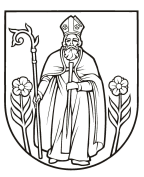 Hlavná 350900 41 RovinkaVec: Žiadosť o povolenie zmeny stavby pred jej dokončením podľa § 68 zák. č. 50/1976 Zb. v znení neskorších zmien a § 11 vyhl. MŽP SR č. 453/2000 Z. z.Žiadateľ/lia/ - stavebníkMeno a priezvisko (názov právnickej osoby) ..........................................................................Adresa (sídlo právnickej osoby): .............................................................................................................................................................................................................................Údaje o stavbeDruh a účel stavby: ..........................................................................................................Obec (kat. územie): .........................................................................................................Parcelné čísla pozemkov (podľa katastra nehnuteľností, na ktorých sa stavba uskutočňovala):....................................................................................................................................Stavebné povolenie (pôvodné) na stavbu bolo vydané .....................................................pod číslom ...................................................................................................................K pozemkom, na ktorých je stavba uskutočňovaná má stavebník:vlastnícke právo (preukázať LV): ....................................................................................iné právo (uviesť aké): .................................................................................................Označenie stavby a časti, ktorej sa zmena týka:............................................................................................................................................................................................................................................................................................................................................................................................................Opis zmien a ich porovnanie so stavebným povolením a overenou projektovou dokumentáciou............................................................................................................................................................................................................................................................................................................................................................................................................Dôvody navrhovaných zmien........................................................................................................................................................................................................................................................................Súhlasím so spracovaním uvedených osobných údajov v zmysle zákona č. 122/2013 Z. z. o ochrane osobných údajov a o zmene a doplnení niektorých zákonov na účel spracovania tohto ohlásenia v rozsahu poskytnutých údajov.V Rovinke dňa ..........................	..............................................................	podpisy všetkých žiadateľovSprávny poplatok vo výške........................ bol uhradený dňa ......................., číslo dokladu .......................Podpis a pečiatka OcÚPrílohy:Dokumentácia stavby v 2 vyhotoveniach, ktorá obsahuje:situačný výkres, ak sa mení vonkajšie pôdorysné alebo výškové usporiadanie stavby,výkresy rozsahu požadovanej zmeny,technický popis zmeny stavby a údaje, či zmena má účinok na okolie stavby,doklad o prerokovaní zmeny s orgánmi štátnej správy, ktorých záujmov sa vykonanie zmeny dotýka, ak sa také rokovania viedli,Ak ide o zásah do nosnej konštrukcie, statické posúdenie navrhovanej zmeny;Fotokópia stavebného povolenia.Ak zmena stavby spočíva iba v nepodstatných odchýlkach od projektovej dokumentácie overenej v stavebnom konaní (napr. sa nemení umiestnenie, pôdorysné ani výškové ohraničenie stavby, účel, konštrukčné ani dispozičné riešenie), možno zmenu po dohode so stavebným úradom vyznačiť priamo v overených vyhotoveniach pôvodnej projektovej dokumentácie stavby a prerokovať v kolaudačnom konaní).